Priloge:Uredba o  spremembah in dopolnitvah Uredbe o normativih in standardih za določanje sredstev za izvajanje raziskovalne dejavnosti, financirane iz Proračuna Republike SlovenijeObrazložitev         					PREDLOGNa podlagi 13. člena Zakona o raziskovalni in razvojni dejavnosti (Uradni list RS, št. 22/06 – uradno prečiščeno besedilo, 61/06 – ZDru-1, 112/07, 9/11 in 57/12 – ZPOP-1A) izdaja Vlada Republike SlovenijeUredbo o spremembah in dopolnitvah Uredbe o normativih in standardih za določanje sredstev za izvajanje raziskovalne dejavnosti, financirane iz Proračuna Republike Slovenije1. členV Uredbi o normativih in standardih za določanje sredstev za izvajanje raziskovalne dejavnosti, financirane iz Proračuna Republike Slovenije (Uradni list RS, št. 103/11, 56/12, 15/14 in 103/15), se v drugem odstavku 10. člena v prvi alineji znesek »200.000 eurov« nadomesti z zneskom »50.000 eurov«.2. členV prvi, drugi in tretji alineji 12. člena se besedilo »do 4 točke« nadomesti z besedilom »do 5 točk«, v četrti alineji pa se besedilo »do 3 točke« nadomesti z besedilom »do 5 točk«.3. členDrugi odstavek 14. člena se spremeni tako, da se glasi: »(2) Glede na ugotovljeno stopnjo opremljenosti se dodeli:                                                                                                                       .«.Za četrtim odstavkom se dodajo novi peti, šesti, sedmi in osmi odstavek, ki se glasijo: »(5) Cenovna kategorija se lahko spremeni na predlog izvajalca raziskovalnega programa oziroma raziskovalnega projekta, vendar največ za eno kategorijo, z izjemo novega raziskovalnega programa, za katerega navedena omejitev ne velja. Cenovna kategorija se v obdobju financiranja lahko spremeni le enkrat.(6) Predlog za spremembo cenovne kategorije raziskovalnega programa oziroma raziskovalnega projekta mora izvajalec v soglasju z drugimi izvajalci raziskovalnega programa oziroma soizvajalci raziskovalnega projekta vložiti pri agenciji na obrazcu, ki je kot priloga 1 sestavni del uredbe.(7) Sprememba cenovne kategorije se izvede tako, da se ohrani finančni obseg financiranja posameznega raziskovalnega programa oziroma raziskovalnega projekta. Pri tem se zaokrožitev raziskovalnih ur opravi na celo raziskovalno uro, pretvorba v ekvivalent polne zaposlitve se opravi na dve decimalni mesti natančno. (8) Sprememba cenovne kategorije, za katero izvajalec vloži predlog do konca meseca junija posameznega leta, velja v letu vložitve predloga in do izteka obdobja financiranja raziskovalnega programa oziroma raziskovalnega projekta. Če izvajalec vloži predlog po tem roku, velja sprememba z začetkom naslednjega leta in do izteka obdobja financiranja raziskovalnega programa oziroma raziskovalnega projekta.«. 4. členDruga in tretja alineja 21. člena se spremenita tako, da se glasita: »– obdobje treh let v 30. plačnem razredu in enega leta v 32. plačnem razredu;– povprečni dodatek za delovno dobo za čas usposabljanja.«.5. členV prvem odstavku 36. člena se v drugem stavku besedi »posrednih stroškov« nadomestita z besedilom »fiksnih stroškov in stroškov upravljanja«. PREHODNI IN KONČNA DOLOČBA6. členNe glede na novo določbo osmega odstavka 14. člena uredbe lahko izvajalci za leto 2017 uveljavljajo spremembo cenovne kategorije raziskovalnega programa oziroma raziskovalnega projekta v 30 dneh po uveljavitvi te uredbe.7. členDoločba spremenjenega 21. člena uredbe se uporablja tudi za sredstva, dodeljena za leto 2017. 8. členTa uredba začne veljati naslednji dan po objavi v Uradnem listu Republike Slovenije.Št. Ljubljana, …EVA 2017-3330-0013                                                                     Vlada Republike Slovenije                                                                         dr. Miroslav Cerar                                                                   predsednikPriloga: – Priloga 1: Obrazec za opredelitev cenovne kategorije raziskovalnega programa/projekta PRILOGA 1 k Uredbi o normativih in standardih za določanje sredstev za izvajanje raziskovalne dejavnosti, financirane iz Proračuna Republike SlovenijeOBRAZEC ZA OPREDELITEV CENOVNE KATEGORIJE RAZISKOVALNEGA PROGRAMA/PROJEKTADejavniki opredelitve cenovne kategorije:Okolje, v katerem se raziskave pretežno izvajajo (označite eno od možnosti in navedite število točk): a)    v kabinetu (do 30 točk)		   točk  b)    v laboratoriju (do 50 točk) 		   točk c)    na terenu (do 40 točk) 		   točkRaziskave se najmanj 25 % časa izvajajo zunaj sedeža raziskovalne organizacije (v nadaljnjem besedilu: RO) (označite eno od možnosti in navedite število točk): a)    v Sloveniji – člani skupine se vračajo v kraj bivanja (do 5 točk)..		   točk b)    v Sloveniji – člani skupine prenočujejo v kraju izvajanja raziskav 	(do 10 točk)		    točk c)    raziskave se izvajajo v tujini (do 20 točk)		    točkOprema in druga sredstva, potrebna za izvedbo raziskav (če katera od možnosti ustreza, jo/jih označite in navedite število točk): a)    kabinetne raziskave – za izvajanje je potrebna računalniška oprema, 	vredna najmanj 50.000 EUR (do 15 točk)……………………………..	    točk b)    laboratorijske raziskave – za izvajanje je potrebna laboratorijska in računalniška oprema (do 30 točk)	    točk c)    terenske raziskave – za izvajanje je potrebna posebna oprema            (do 25 točk)………………………………………………………. 	    točkd) ne glede na razvrstitev programa oziroma projekta se dodeli (označite ustrezno):       za izvedbo raziskav je potrebna raziskovalna ali druga infrastrukturna oprema ali osnovna sredstva (v vrednosti posameznega instrumenta nad 50.000 EUR); delovanje te opreme ni v celoti pokrito iz proračunskih sredstev, npr. za infrastrukturne centre	15 točk       za izvedbo raziskav je treba vzdrževati infrastrukturne objekte (npr. nasade, osnovno čredo) in se ne financirajo iz proračunskih sredstev	15 točk       na terenu se uporabljajo posebna prevozna sredstva (terenska vozila, prevozna terenska merilna oprema itd.)	5 točkNeposredni materialni stroški in stroški storitev (nujno označite točko a ali b, dodatno lahko izberete tudi točko c, in navedite število točk):a)    materialni in nematerialni stroški ter stroški storitev za izvedbo raziskav so enaki stroškom bruto plač izvajalcev ali višji od njih            (do 15 točk)	    točkb)    materialni in nematerialni stroški ter stroški storitev za izvedbo raziskav ne 	presegajo stroškov bruto plač izvajalcev	………5 točkc)    v raziskovalni skupini je več kot polovica raziskovalcev z najvišjim raziskovalnim nazivom (do 30 točk) 	………   točkPosebni pogoji za izvajanje raziskav (označite eno ali več možnosti in navedite število točk):a)    potrebni so posebni zaščitni ukrepi za raziskovalce (npr. zaradi radioaktivnosti, 	dela z nevarnimi snovmi) (do 5 točk)………………………........	..…..    točkb)    potrebni so posebni zaščitni ukrepi in uporaba zaščitnih sredstev, da se 	preprečijo škodljivi vplivi na okolje (do 5 točk)………………………..........	.    točkc)    izvedba raziskav je sezonska (do 5 točk)………...........….	.    točkd)    določene so faze raziskav, ki presegajo 10 % časa vsega dela in jih je 	treba izvesti v večizmenskem delu (do 5 točk)……………….........…	..    točk Stopnja opremljenosti RO (označite eno od izbir):(Stopnja opremljenosti RO se izračuna kot delež osnovnih sredstev v sredstvih RO. Pri izračunu se upoštevajo podatki iz zadnje letne bilance stanja.)         delež osnovnih sredstev (v %)						     Točke	do 25 % osnovnih sredstev…………………………………………………… … 8 točk	od 25 do 55 % osnovnih sredstev……………… ………………………………13 točk	nad 55 % osnovnih sredstev…………………………………………………..…18 točkRazvrstitev v cenovno kategorijoZbrane točke po vseh merilih se seštejejo. Glede na seštevek točk uvrstimo raziskavo v ustrezno cenovno kategorijo skladno s preglednico:Obrazložitev vlogeMatična raziskovalna organizacija predlaga spremembo cenovne kategorije zgoraj navedenega raziskovalnega programa/projekta iz cenovne kategorije       v cenovno kategorijo      . Vsebinska obrazložitev vloge: Vodja raziskovalnega programa/projektaŽig RO in podpis predstojnika Kraj in datum			OBRAZLOŽITEV Zakon o raziskovalni in razvojni dejavnosti (Uradni list RS, št. 22/06 – uradno prečiščeno besedilo, 61/06 – ZDru-1, 112/07, 9/11 in 57/12 – ZPOP-1A) v določbah 13. člena določa, da normative in standarde ter merila za določanje sredstev za financiranje Raziskovalne in inovacijske strategije Slovenije po tem zakonu sprejme Vlada Republike Slovenije na predlog ministra, pristojnega za znanost, oziroma ministra, pristojnega za tehnologijo. Z normativi in standardi se podrobneje določi pogoje, kriterije, merila za določitev obsega sredstev za izvedbo raziskovalnih in razvojnih programov in projektov, ki se izvajajo v okviru Raziskovalne in inovacijske strategije Slovenije in spremljanje ter poraba proračunskih sredstev.Uredba o normativih in standardih za določanje sredstev za izvajanje raziskovalne dejavnosti, financirane iz Proračuna Republike Slovenije (Uradni list RS, št. 103/11, 56/12, 15/14 in 103/15; v nadaljevanju: uredba), ki jo je sprejela Vlada Republike Slovenije, določa normative in standarde, kot podlago za določitev obsega sredstev za izvajanje raziskovalne dejavnosti v obliki raziskovalnih programov, raziskovalnih projektov, infrastrukturnih programov, programa usposabljanja mladih raziskovalcev, ustanoviteljskih obveznosti in ostalih povračil v zvezi z delom in drugih osebnih prejemkov, katerih izvajanje se financira iz Proračuna Republike Slovenije, za določitev cene ekvivalenta polne zaposlitve ter za spremljanje in porabo sredstev proračuna.Javna agencija za raziskovalno dejavnost Republike Slovenije (v nadaljevanju: ARRS) je z dopisom št. 007-2/2017-2 z dne 3.2.2017 (dodatna pojasnila posredovana z dopisom št. 007-2/2017-4 z dne 3.3.2017) in dopisom št. 007-2/2017-6 z dne 15.3.2017 na Ministrstvo za izobraževanje, znanost in šport posredovala predlog sprememb in dopolnitev Uredbe o normativih in standardih za določanje sredstev za izvajanje raziskovalne dejavnosti, financirane iz Proračuna Republike Slovenije, z zaprosilom za posredovanje v sprejem Vladi Republike Slovenije.Predlagane spremembe in dopolnite uredbe obsegajo:- 1. člen: Določitev nižje vrednosti opreme, vrednost »200.000 eurov« se nadomesti z
vrednostjo »50.000 eurov«.Obrazložitev:V raziskavah v Sloveniji se zelo redko uporablja raziskovalna ali druga infrastrukturna
oprema, kjer so vrednosti posameznih instrumentov nad 200.000 EUR, zato
predlagamo širitev nabora tovrstnih primerov na vso opremo, katerih vrednosti
posameznih instrumentov presegajo vrednost 50.000 EUR.- 2. člen: Višje vrednosti točk v zvezi s posebnimi pogoji pri izvajanju raziskovalnih
programov oziroma projektov, zviša se maksimalno število točk, »3 oziroma 4«
se nadomesti z »5«.Obrazložitev:Točkovanje programov oziroma projektov glede na posebne pogoje se uskladi z načinom vrednotenja oziroma točkovanja ostalih kriterijev.- 3. člen: Uskladitev mejnih vrednosti kategorij za določitev stopnje opremljenosti in
ureditev možnosti spremembe cenovne kategorije med izvajanjem raziskovalnega programa oziroma raziskovalnega projekta.Obrazložitev:S predlaganimi spremembami 14. člena uredbe se mejne vrednosti seštevka točk za posamezno kategorijo uskladi tako, da isti seštevek točk ne more pomeniti dveh različnih kategorij.S predlaganimi dopolnitvami 14. člena uredbe se nadalje omogoča, da v kolikor izvajalec oceni, da razmerje med elementi cene ekvivalenta polne zaposlitve pri cenovni kategoriji, v katero je raziskovalni program oziroma raziskovalni projekt uvrščen, ni ustrezno, lahko zaprosi za spremembo. Spremembo cenovne kategorije se opravi tako, da se ohrani finančni obseg financiranja. S predlaganimi dopolnitvami 14. člena uredbe se nadalje omeji možnost spremembe cenovne kategorije le za eno kategorijo, določi, da sprememba cenovne kategorije velja za celotno obdobje izvajanja, določi rok za oddajo vloge ter doda obrazec za spremembo cenovne kategorije (priloga 1). - 4. člen: Uskladitev financiranja programa mladih raziskovalcev s predpisi.Iz dopisa ARRS št. 007-2/2017-6 z dne 15.3.2017 izhaja naslednja utemeljitev (tudi finančnih posledic) predlaganih sprememb 21. člena uredbe:S Pravilnikom o spremembah in dopolnitvah Pravilnika o postopkih (so)financiranja, ocenjevanja in spremljanju izvajanja raziskovalne dejavnosti, ki je bil objavljen v Uradnem listu RS, št. 92/2014, dne 19.12.2014, se je obdobje financiranja mladih raziskovalcev iz 3 let in pol podaljšalo na 4 leta. Pobuda za podaljšanje obdobja financiranja mladih raziskovalcev je bila podana s strani raziskovalne sfere, ker je prevladalo mnenje, da je obdobje treh let in pol prekratko za pripravo kvalitetnega doktorata. Zaradi podaljšanja obdobja financiranja mladih raziskovalcev in zaradi prenehanja predbolonjskih programov v letu 2016, je nujna sprememba uredbe v 21. členu. S prenehanjem izvajanja predbolonjskih programov ni več mladih raziskovalcev, ki bi se usposabljali na enovitem doktorskem študiju in s tem tudi ne pravne podlage za dosedanjo ureditev v 21. členu uredbe, ki pri izračunu sredstev za plače mladih raziskovalcev upošteva povprečni čas eno leto in pol usposabljanja pri nazivu (pravilno: delovnem mestu) mladi raziskovalec na enovitem doktorskem študiju. Posledično je pri višini sredstev za plače mladih raziskovalcev treba izhajati iz delovnega mesta »mladi raziskovalec« in predpisov, ki urejajo napredovanje v višji plačni razred.Višina sredstev za plače mladih raziskovalcev se izračuna kot povprečna plača mladega raziskovalca za trajanje financiranja. Po trenutno veljavni uredbi je izračun naslednji: povprečna osnovna bruto plača na mesec znaša 1.396,95 € (izračunana iz osnovne bruto plače za 30 plačni razred 1.373,40 € za obdobje 24 mesecev in osnovne  bruto plače za 31 plačni razred 1.428,34 € za obdobje 18 mesece) in je povečana za povprečni dodatek za delovno dobo v višini 5,87 € (povprečni dodatek za delovno dobo za čas izvajanja znaša 0,42% na povprečno osnovno bruto plačo), tako izračunana povprečna bruto plača znaša 1.402,82 €. Če pri izračunu povprečne bruto plače upoštevamo  podaljšano obdobje financiranja in napredovanje mladega raziskovalca po treh letih za en plačni razred, znaša tako izračunana povprečna bruto plača 1.394,01 € (povprečna osnovna plača na mesec znaša 1.387,14 €; izračunana je iz osnovne bruto plače za 30 plačni razred 1.373,40 € za obdobje 36 mesecev in osnovne  bruto plače za 31 plačni razred 1.428,34 € za obdobje 12 mesecev ter povečana za povprečni dodatek za delovno dobo za čas usposabljanja, ki znaša 0,495%). Po takšnem izračunu bi se izračunana povprečna bruto plača znižala za 8,86 € na mesec. Ker večina mladih raziskovalcev usposabljanje opravlja v javnem sektorju in ker pravila za napredovanje v višji plačni razred veljajo za vse zaposlene v javnem sektorju, je ARRS pri pripravi spremembe uredbe izhajal iz predpostavke, da gre pri usposabljanju mladih raziskovalcev za vrhunske, nadpovprečne mlade znanstvenike, od katerih se pričakuje odličnost. Napredovanje v višji plačni razred mladih raziskovalcev in ostalih zaposlenih v javnem sektorju je urejeno v 16. členu Zakona o sistemu plač v javnem sektorju (ZSPJS). Tretji odstavek 16. člena določa, da javni uslužbenec lahko napreduje vsaka tri leta za en ali dva plačna razreda, če izpolnjuje predpisane pogoje, ki so urejeni v 17. členu ZSPJS. Predlog spremembe uredbe upošteva kot kalkulativni element »napredovanje mladih raziskovalcev za dva plačna razreda po treh letih« prav zaradi zahteve po izjemnosti in odličnosti mladih raziskovalcev, kar pa še ne pomeni, da bo v vsakem primeru do napredovanja za dva plačna razreda tudi v resnici prišlo. Tako izračunana povprečna bruto plača znaša 1.408,36 € (povprečna osnovna plača na mesec znaša 1.401,42 €; izračunana je iz osnovne bruto plače za 30 plačni razred 1.373,40 € za obdobje 36 mesecev in osnovne  bruto plače za 32 plačni razred 1.485,46 € za obdobje 12 mesecev ter povečana za povprečni dodatek za delovno dobo za čas usposabljanja, ki znaša 0,495%). Po takšnem izračunu bi se izračunana povprečna bruto plača zvišala za 5,49 € na mesec, glede na trenutno veljavno uredbo. Po predlogu spremembe uredbe se strošek financiranja mladega raziskovalca zviša za 65,88 € bruto na leto. Populacija mladih raziskovalcev, ki se trenutno usposablja, šteje 678 mladih raziskovalcev. Višina sredstev za izvajanje usposabljanja mladih raziskovalcev se bo po uveljavitvi spremembe uredbe zvišala za 44.666,64 € letno. Sredstva za povišanje ima ARRS že zagotovljena v potrjenem Programu dela in finančnem načrtu za leto 2017. ARRS ocenjuje, da bodo finančne posledice spremembe uredbe v letu 2018 enake kot v letu 2017 (v skladu s predlaganimi prehodnimi določbami bo sprememba uredbe učinkovala celo leto 2017). Planirana sredstva  v  letu 2018 prav tako zadostujejo za pokritje ocenjenih dodatnih obveznosti za mlade raziskovalce in v ta namen ne bo potrebno zagotavljati dodatnih sredstev. Iz dopisa ARRS št. 007-2/2017-6 z dne 15.3.2017 izhaja še, da 21. člen uredbe ureja način izračuna višine sredstev za plače mladih raziskovalcev, ki jih raziskovalna organizacija prejme za namen izvajanja usposabljanja mladih raziskovalcev, ne ureja pa dejanskega napredovanja mladih raziskovalcev. Izračun višine sredstev za usposabljanje mladih raziskovalcev temelji na izračunu povprečne plače za celotno obdobje usposabljanja in ne na dejanskem strošku plače, ki nastane pri delodajalcu. - 5. člen: Besedna zveza »posrednih stroškov« se nadomesti z besedno zvezo »fiksnih
stroškov in stroškov upravljanja«.Obrazložitev:Z uporabo nove besedne zveze se določba prvega odstavka 36. člen uredbe uskladi z besedno zvezo iz petega odstavka 33. člena uredbe, ki definira dovoljena odstopanja.- 6. člen: Prehodna določba je v povezavi s predlaganim novim osmim odstavkom 14. člena uredbe.- 7. člen: Prehodna določba določa, da se določba spremenjenega 21. člena uredbe (plača mladih raziskovalcev) uporablja tudi za sredstva, dodeljena za leto 2017. Navedena prehodna določba je potrebna, ker ureja izračun sredstev za plače mladih raziskovalcev tudi za leto 2017. - 8. člen: Končna določba določa začetek veljavnosti uredbe.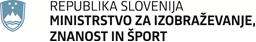 Masarykova cesta 161000 LjubljanaSlovenijae-naslov: gp.mizs@gov.si Masarykova cesta 161000 LjubljanaSlovenijae-naslov: gp.mizs@gov.si Številka: 007-46/2017/24Številka: 007-46/2017/24Ljubljana, 21.4.2017Ljubljana, 21.4.2017EVA: 2017-3330-0013EVA: 2017-3330-0013GENERALNI SEKRETARIAT VLADE REPUBLIKE SLOVENIJEGp.gs@gov.siGENERALNI SEKRETARIAT VLADE REPUBLIKE SLOVENIJEGp.gs@gov.siZADEVA:    Predlog Uredbe o spremembah in dopolnitvah Uredbe o normativih in standardih za določanje sredstev za izvajanje raziskovalne dejavnosti, financirane iz Proračuna Republike Slovenije – predlog za obravnavoZADEVA:    Predlog Uredbe o spremembah in dopolnitvah Uredbe o normativih in standardih za določanje sredstev za izvajanje raziskovalne dejavnosti, financirane iz Proračuna Republike Slovenije – predlog za obravnavoZADEVA:    Predlog Uredbe o spremembah in dopolnitvah Uredbe o normativih in standardih za določanje sredstev za izvajanje raziskovalne dejavnosti, financirane iz Proračuna Republike Slovenije – predlog za obravnavoZADEVA:    Predlog Uredbe o spremembah in dopolnitvah Uredbe o normativih in standardih za določanje sredstev za izvajanje raziskovalne dejavnosti, financirane iz Proračuna Republike Slovenije – predlog za obravnavo1. Predlog sklepov vlade:1. Predlog sklepov vlade:1. Predlog sklepov vlade:1. Predlog sklepov vlade:Na podlagi 6. in 21. člena Zakona o Vladi Republike Slovenije (Uradni list RS, št.  24/05 - uradno prečiščeno besedilo, 109/08, 38/10 - ZUKN, 8/12, 21/13, 47/13 - ZDU-1G in 65/14) je Vlada Republike Slovenije na seji ….. dne ………… sprejela naslednji S K L E P :Vlada Republike Slovenije je sprejela Uredbo o  spremembah in dopolnitvah Uredbe o normativih in standardih za določanje sredstev za izvajanje raziskovalne dejavnosti, financirane iz Proračuna Republike Slovenije in jo objavi v Uradnem listu Republike Slovenije.                                                                                            mag. Lilijana Kozlovič                                                                              GENERALNA SEKRETARKA                                              Sklep prejmejo: 1. Ministrstvo za izobraževanje, znanost in šport, Masarykova cesta 16, 1000 Ljubljana2. Ministrstvo za finance, Župančičeva 3, 1502 Ljubljana3. Služba Vlade Republike Slovenije za zakonodajo, Mestni trg 4, 1000 Ljubljana      4. Ministrstvo za javno upravo, Tržaška cesta 21, 1000 Ljubljana      5. Javna agencija za raziskovalno dejavnost Republike Slovenije, Bleiweisova 30, 1000 LjubljanaNa podlagi 6. in 21. člena Zakona o Vladi Republike Slovenije (Uradni list RS, št.  24/05 - uradno prečiščeno besedilo, 109/08, 38/10 - ZUKN, 8/12, 21/13, 47/13 - ZDU-1G in 65/14) je Vlada Republike Slovenije na seji ….. dne ………… sprejela naslednji S K L E P :Vlada Republike Slovenije je sprejela Uredbo o  spremembah in dopolnitvah Uredbe o normativih in standardih za določanje sredstev za izvajanje raziskovalne dejavnosti, financirane iz Proračuna Republike Slovenije in jo objavi v Uradnem listu Republike Slovenije.                                                                                            mag. Lilijana Kozlovič                                                                              GENERALNA SEKRETARKA                                              Sklep prejmejo: 1. Ministrstvo za izobraževanje, znanost in šport, Masarykova cesta 16, 1000 Ljubljana2. Ministrstvo za finance, Župančičeva 3, 1502 Ljubljana3. Služba Vlade Republike Slovenije za zakonodajo, Mestni trg 4, 1000 Ljubljana      4. Ministrstvo za javno upravo, Tržaška cesta 21, 1000 Ljubljana      5. Javna agencija za raziskovalno dejavnost Republike Slovenije, Bleiweisova 30, 1000 LjubljanaNa podlagi 6. in 21. člena Zakona o Vladi Republike Slovenije (Uradni list RS, št.  24/05 - uradno prečiščeno besedilo, 109/08, 38/10 - ZUKN, 8/12, 21/13, 47/13 - ZDU-1G in 65/14) je Vlada Republike Slovenije na seji ….. dne ………… sprejela naslednji S K L E P :Vlada Republike Slovenije je sprejela Uredbo o  spremembah in dopolnitvah Uredbe o normativih in standardih za določanje sredstev za izvajanje raziskovalne dejavnosti, financirane iz Proračuna Republike Slovenije in jo objavi v Uradnem listu Republike Slovenije.                                                                                            mag. Lilijana Kozlovič                                                                              GENERALNA SEKRETARKA                                              Sklep prejmejo: 1. Ministrstvo za izobraževanje, znanost in šport, Masarykova cesta 16, 1000 Ljubljana2. Ministrstvo za finance, Župančičeva 3, 1502 Ljubljana3. Služba Vlade Republike Slovenije za zakonodajo, Mestni trg 4, 1000 Ljubljana      4. Ministrstvo za javno upravo, Tržaška cesta 21, 1000 Ljubljana      5. Javna agencija za raziskovalno dejavnost Republike Slovenije, Bleiweisova 30, 1000 LjubljanaNa podlagi 6. in 21. člena Zakona o Vladi Republike Slovenije (Uradni list RS, št.  24/05 - uradno prečiščeno besedilo, 109/08, 38/10 - ZUKN, 8/12, 21/13, 47/13 - ZDU-1G in 65/14) je Vlada Republike Slovenije na seji ….. dne ………… sprejela naslednji S K L E P :Vlada Republike Slovenije je sprejela Uredbo o  spremembah in dopolnitvah Uredbe o normativih in standardih za določanje sredstev za izvajanje raziskovalne dejavnosti, financirane iz Proračuna Republike Slovenije in jo objavi v Uradnem listu Republike Slovenije.                                                                                            mag. Lilijana Kozlovič                                                                              GENERALNA SEKRETARKA                                              Sklep prejmejo: 1. Ministrstvo za izobraževanje, znanost in šport, Masarykova cesta 16, 1000 Ljubljana2. Ministrstvo za finance, Župančičeva 3, 1502 Ljubljana3. Služba Vlade Republike Slovenije za zakonodajo, Mestni trg 4, 1000 Ljubljana      4. Ministrstvo za javno upravo, Tržaška cesta 21, 1000 Ljubljana      5. Javna agencija za raziskovalno dejavnost Republike Slovenije, Bleiweisova 30, 1000 Ljubljana2. Predlog za obravnavo predloga zakona po nujnem ali skrajšanem postopku v državnem zboru z obrazložitvijo razlogov:2. Predlog za obravnavo predloga zakona po nujnem ali skrajšanem postopku v državnem zboru z obrazložitvijo razlogov:2. Predlog za obravnavo predloga zakona po nujnem ali skrajšanem postopku v državnem zboru z obrazložitvijo razlogov:2. Predlog za obravnavo predloga zakona po nujnem ali skrajšanem postopku v državnem zboru z obrazložitvijo razlogov:3.a Osebe, odgovorne za strokovno pripravo in usklajenost gradiva:3.a Osebe, odgovorne za strokovno pripravo in usklajenost gradiva:3.a Osebe, odgovorne za strokovno pripravo in usklajenost gradiva:3.a Osebe, odgovorne za strokovno pripravo in usklajenost gradiva:dr. Tomaž Boh, državni sekretarmag. Urban Krajcar, generalni direktor Direktorata za znanostdr. Meta Dobnikar, vodja Sektorja za znanostdr. Tomaž Boh, državni sekretarmag. Urban Krajcar, generalni direktor Direktorata za znanostdr. Meta Dobnikar, vodja Sektorja za znanostdr. Tomaž Boh, državni sekretarmag. Urban Krajcar, generalni direktor Direktorata za znanostdr. Meta Dobnikar, vodja Sektorja za znanostdr. Tomaž Boh, državni sekretarmag. Urban Krajcar, generalni direktor Direktorata za znanostdr. Meta Dobnikar, vodja Sektorja za znanost3.b Zunanji strokovnjaki, ki so sodelovali pri pripravi dela ali celotnega gradiva:3.b Zunanji strokovnjaki, ki so sodelovali pri pripravi dela ali celotnega gradiva:3.b Zunanji strokovnjaki, ki so sodelovali pri pripravi dela ali celotnega gradiva:3.b Zunanji strokovnjaki, ki so sodelovali pri pripravi dela ali celotnega gradiva:4. Predstavniki vlade, ki bodo sodelovali pri delu državnega zbora:4. Predstavniki vlade, ki bodo sodelovali pri delu državnega zbora:4. Predstavniki vlade, ki bodo sodelovali pri delu državnega zbora:4. Predstavniki vlade, ki bodo sodelovali pri delu državnega zbora:5. Kratek povzetek gradiva:5. Kratek povzetek gradiva:5. Kratek povzetek gradiva:5. Kratek povzetek gradiva:Uredba o  spremembah in dopolnitvah Uredbe o normativih in standardih za določanje sredstev za izvajanje raziskovalne dejavnosti, financirane iz Proračuna Republike Slovenije se nanaša zlasti na določitev nižje vrednosti opreme, določitev višje vrednosti točk v zvezi s posebnimi pogoji pri izvajanju raziskovalnih programov oziroma projektov, uskladitev mejnih vrednosti kategorij za določitev stopnje opremljenosti in ureditev možnosti spremembe cenovne kategorije med izvajanjem, uskladitev financiranja programa mladih raziskovalcev s predpisi, in nadomestitev besedne zveze »posrednih stroškov« z besedno zvezo »fiksnih stroškov in stroškov upravljanja«.Uredba o  spremembah in dopolnitvah Uredbe o normativih in standardih za določanje sredstev za izvajanje raziskovalne dejavnosti, financirane iz Proračuna Republike Slovenije se nanaša zlasti na določitev nižje vrednosti opreme, določitev višje vrednosti točk v zvezi s posebnimi pogoji pri izvajanju raziskovalnih programov oziroma projektov, uskladitev mejnih vrednosti kategorij za določitev stopnje opremljenosti in ureditev možnosti spremembe cenovne kategorije med izvajanjem, uskladitev financiranja programa mladih raziskovalcev s predpisi, in nadomestitev besedne zveze »posrednih stroškov« z besedno zvezo »fiksnih stroškov in stroškov upravljanja«.Uredba o  spremembah in dopolnitvah Uredbe o normativih in standardih za določanje sredstev za izvajanje raziskovalne dejavnosti, financirane iz Proračuna Republike Slovenije se nanaša zlasti na določitev nižje vrednosti opreme, določitev višje vrednosti točk v zvezi s posebnimi pogoji pri izvajanju raziskovalnih programov oziroma projektov, uskladitev mejnih vrednosti kategorij za določitev stopnje opremljenosti in ureditev možnosti spremembe cenovne kategorije med izvajanjem, uskladitev financiranja programa mladih raziskovalcev s predpisi, in nadomestitev besedne zveze »posrednih stroškov« z besedno zvezo »fiksnih stroškov in stroškov upravljanja«.Uredba o  spremembah in dopolnitvah Uredbe o normativih in standardih za določanje sredstev za izvajanje raziskovalne dejavnosti, financirane iz Proračuna Republike Slovenije se nanaša zlasti na določitev nižje vrednosti opreme, določitev višje vrednosti točk v zvezi s posebnimi pogoji pri izvajanju raziskovalnih programov oziroma projektov, uskladitev mejnih vrednosti kategorij za določitev stopnje opremljenosti in ureditev možnosti spremembe cenovne kategorije med izvajanjem, uskladitev financiranja programa mladih raziskovalcev s predpisi, in nadomestitev besedne zveze »posrednih stroškov« z besedno zvezo »fiksnih stroškov in stroškov upravljanja«.6. Presoja posledic za:6. Presoja posledic za:6. Presoja posledic za:6. Presoja posledic za:a)javnofinančna sredstva nad 40.000 EUR v tekočem in naslednjih treh letihjavnofinančna sredstva nad 40.000 EUR v tekočem in naslednjih treh letihDA/NEb)usklajenost slovenskega pravnega reda s pravnim redom Evropske unijeusklajenost slovenskega pravnega reda s pravnim redom Evropske unijeDA/NEc)administrativne poslediceadministrativne poslediceDA/NEč)gospodarstvo, zlasti mala in srednja podjetja ter konkurenčnost podjetijgospodarstvo, zlasti mala in srednja podjetja ter konkurenčnost podjetijDA/NEd)okolje, vključno s prostorskimi in varstvenimi vidikiokolje, vključno s prostorskimi in varstvenimi vidikiDA/NEe)socialno področjesocialno področjeDA/NEf)dokumente razvojnega načrtovanja:nacionalne dokumente razvojnega načrtovanjarazvojne politike na ravni programov po strukturi razvojne klasifikacije programskega proračunarazvojne dokumente Evropske unije in mednarodnih organizacijdokumente razvojnega načrtovanja:nacionalne dokumente razvojnega načrtovanjarazvojne politike na ravni programov po strukturi razvojne klasifikacije programskega proračunarazvojne dokumente Evropske unije in mednarodnih organizacijDA/NE7.a Predstavitev ocene finančnih posledic nad 40.000 EUR:(Samo če izberete DA pod točko 6.a.)7.a Predstavitev ocene finančnih posledic nad 40.000 EUR:(Samo če izberete DA pod točko 6.a.)7.a Predstavitev ocene finančnih posledic nad 40.000 EUR:(Samo če izberete DA pod točko 6.a.)7.a Predstavitev ocene finančnih posledic nad 40.000 EUR:(Samo če izberete DA pod točko 6.a.)I. Ocena finančnih posledic, ki niso načrtovane v sprejetem proračunuI. Ocena finančnih posledic, ki niso načrtovane v sprejetem proračunuI. Ocena finančnih posledic, ki niso načrtovane v sprejetem proračunuI. Ocena finančnih posledic, ki niso načrtovane v sprejetem proračunuI. Ocena finančnih posledic, ki niso načrtovane v sprejetem proračunuI. Ocena finančnih posledic, ki niso načrtovane v sprejetem proračunuI. Ocena finančnih posledic, ki niso načrtovane v sprejetem proračunuI. Ocena finančnih posledic, ki niso načrtovane v sprejetem proračunuI. Ocena finančnih posledic, ki niso načrtovane v sprejetem proračunuTekoče leto (t)Tekoče leto (t)t + 1t + 2t + 2t + 2t + 3Predvideno povečanje (+) ali zmanjšanje (–) prihodkov državnega proračuna Predvideno povečanje (+) ali zmanjšanje (–) prihodkov državnega proračuna Predvideno povečanje (+) ali zmanjšanje (–) prihodkov občinskih proračunov Predvideno povečanje (+) ali zmanjšanje (–) prihodkov občinskih proračunov Predvideno povečanje (+) ali zmanjšanje (–) odhodkov državnega proračuna Predvideno povečanje (+) ali zmanjšanje (–) odhodkov državnega proračuna Predvideno povečanje (+) ali zmanjšanje (–) odhodkov občinskih proračunovPredvideno povečanje (+) ali zmanjšanje (–) odhodkov občinskih proračunovPredvideno povečanje (+) ali zmanjšanje (–) obveznosti za druga javnofinančna sredstvaPredvideno povečanje (+) ali zmanjšanje (–) obveznosti za druga javnofinančna sredstvaII. Finančne posledice za državni proračunII. Finančne posledice za državni proračunII. Finančne posledice za državni proračunII. Finančne posledice za državni proračunII. Finančne posledice za državni proračunII. Finančne posledice za državni proračunII. Finančne posledice za državni proračunII. Finančne posledice za državni proračunII. Finančne posledice za državni proračunII.a Pravice porabe za izvedbo predlaganih rešitev so zagotovljene:II.a Pravice porabe za izvedbo predlaganih rešitev so zagotovljene:II.a Pravice porabe za izvedbo predlaganih rešitev so zagotovljene:II.a Pravice porabe za izvedbo predlaganih rešitev so zagotovljene:II.a Pravice porabe za izvedbo predlaganih rešitev so zagotovljene:II.a Pravice porabe za izvedbo predlaganih rešitev so zagotovljene:II.a Pravice porabe za izvedbo predlaganih rešitev so zagotovljene:II.a Pravice porabe za izvedbo predlaganih rešitev so zagotovljene:II.a Pravice porabe za izvedbo predlaganih rešitev so zagotovljene:Ime proračunskega uporabnika Šifra in naziv ukrepa, projektaŠifra in naziv ukrepa, projektaŠifra in naziv proračunske postavkeŠifra in naziv proračunske postavkeZnesek za tekoče leto (t)Znesek za tekoče leto (t)Znesek za tekoče leto (t)Znesek za t + 133303211-11-0022 Mladi raziskovalci3211-11-0022 Mladi raziskovalci160171 Raziskovalno razvojna dejavnost160171 Raziskovalno razvojna dejavnost44.666,6444.666,6444.666,6444.666,64SKUPAJSKUPAJSKUPAJSKUPAJSKUPAJII.b Manjkajoče pravice porabe bodo zagotovljene s prerazporeditvijo:II.b Manjkajoče pravice porabe bodo zagotovljene s prerazporeditvijo:II.b Manjkajoče pravice porabe bodo zagotovljene s prerazporeditvijo:II.b Manjkajoče pravice porabe bodo zagotovljene s prerazporeditvijo:II.b Manjkajoče pravice porabe bodo zagotovljene s prerazporeditvijo:II.b Manjkajoče pravice porabe bodo zagotovljene s prerazporeditvijo:II.b Manjkajoče pravice porabe bodo zagotovljene s prerazporeditvijo:II.b Manjkajoče pravice porabe bodo zagotovljene s prerazporeditvijo:II.b Manjkajoče pravice porabe bodo zagotovljene s prerazporeditvijo:Ime proračunskega uporabnika Šifra in naziv ukrepa, projektaŠifra in naziv ukrepa, projektaŠifra in naziv proračunske postavke Šifra in naziv proračunske postavke Znesek za tekoče leto (t)Znesek za tekoče leto (t)Znesek za tekoče leto (t)Znesek za t + 1 SKUPAJSKUPAJSKUPAJSKUPAJSKUPAJII.c Načrtovana nadomestitev zmanjšanih prihodkov in povečanih odhodkov proračuna:II.c Načrtovana nadomestitev zmanjšanih prihodkov in povečanih odhodkov proračuna:II.c Načrtovana nadomestitev zmanjšanih prihodkov in povečanih odhodkov proračuna:II.c Načrtovana nadomestitev zmanjšanih prihodkov in povečanih odhodkov proračuna:II.c Načrtovana nadomestitev zmanjšanih prihodkov in povečanih odhodkov proračuna:II.c Načrtovana nadomestitev zmanjšanih prihodkov in povečanih odhodkov proračuna:II.c Načrtovana nadomestitev zmanjšanih prihodkov in povečanih odhodkov proračuna:II.c Načrtovana nadomestitev zmanjšanih prihodkov in povečanih odhodkov proračuna:II.c Načrtovana nadomestitev zmanjšanih prihodkov in povečanih odhodkov proračuna:Novi prihodkiNovi prihodkiNovi prihodkiZnesek za tekoče leto (t)Znesek za tekoče leto (t)Znesek za tekoče leto (t)Znesek za t + 1Znesek za t + 1Znesek za t + 1SKUPAJSKUPAJSKUPAJOBRAZLOŽITEV: Finančna sredstva za leti 2017 in 2018 so zagotovljena na proračunski  postavki 160171 Raziskovalno razvojna dejavnost, ukrep 3211-11-0022 Mladi raziskovalci. Planirana sredstva  v  letu 2018 prav tako zadostujejo za pokritje ocenjenih dodatnih obveznosti za mlade raziskovalce in v ta namen ne bo potrebno zagotavljati dodatnih sredstev. Zaradi podaljšanja usposabljanja mladih raziskovalcev s treh let in pol na štiri leta in s tem tudi spremembe povprečnega dodatka za delovno dobo za čas financiranja za mlade raziskovalce, se bodo zvišali stroški izvajanja programa mladih raziskovalcev za 44.666,64 evrov letno. Po predlogu uredbe se strošek financiranja mladega raziskovalca zviša za 65,88 € bruto na leto. Populacija mladih raziskovalcev, ki se trenutno usposablja, šteje 678 mladih raziskovalcev. Višina sredstev za izvajanje usposabljanja mladih raziskovalcev se bo po uveljavitvi spremembe uredbe zvišala za 44.666,64 € letno. Sredstva za povišanje ima Javna agencija za raziskovalno dejavnost RS (ARRS) že zagotovljena v potrjenem Programu dela in finančnem načrtu za leto 2017.ARRS ocenjuje, da bodo finančne posledice spremembe uredbe v letu 2018 enake kot v letu 2017 (v skladu s predlaganimi prehodnimi določbami bo sprememba uredbe učinkovala celo leto 2017). Ocena finančnih posledic, ki niso načrtovane v sprejetem proračunuV zvezi s predlaganim vladnim gradivom se navedejo predvidene spremembe (povečanje, zmanjšanje):prihodkov državnega proračuna in občinskih proračunov,odhodkov državnega proračuna, ki niso načrtovani na ukrepih oziroma projektih sprejetih proračunov,obveznosti za druga javnofinančna sredstva (drugi viri), ki niso načrtovana na ukrepih oziroma projektih sprejetih proračunov.Finančne posledice za državni proračunPrikazane morajo biti finančne posledice za državni proračun, ki so na proračunskih postavkah načrtovane v dinamiki projektov oziroma ukrepov:II.a Pravice porabe za izvedbo predlaganih rešitev so zagotovljene:Navedejo se proračunski uporabnik, ki financira projekt oziroma ukrep; projekt oziroma ukrep, s katerim se bodo dosegli cilji vladnega gradiva, in proračunske postavke (kot proračunski vir financiranja), na katerih so v celoti ali delno zagotovljene pravice porabe (v tem primeru je nujna povezava s točko II.b). Pri uvrstitvi novega projekta oziroma ukrepa v načrt razvojnih programov se navedejo:proračunski uporabnik, ki bo financiral novi projekt oziroma ukrep,projekt oziroma ukrep, s katerim se bodo dosegli cilji vladnega gradiva, in proračunske postavke.Za zagotovitev pravic porabe na proračunskih postavkah, s katerih se bo financiral novi projekt oziroma ukrep, je treba izpolniti tudi točko II.b, saj je za novi projekt oziroma ukrep mogoče zagotoviti pravice porabe le s prerazporeditvijo s proračunskih postavk, s katerih se financirajo že sprejeti oziroma veljavni projekti in ukrepi.II.b Manjkajoče pravice porabe bodo zagotovljene s prerazporeditvijo:Navedejo se proračunski uporabniki, sprejeti (veljavni) ukrepi oziroma projekti, ki jih proračunski uporabnik izvaja, in proračunske postavke tega proračunskega uporabnika, ki so v dinamiki teh projektov oziroma ukrepov ter s katerih se bodo s prerazporeditvijo zagotovile pravice porabe za dodatne aktivnosti pri obstoječih projektih oziroma ukrepih ali novih projektih oziroma ukrepih, navedenih v točki II.a.II.c Načrtovana nadomestitev zmanjšanih prihodkov in povečanih odhodkov proračuna:Če se povečani odhodki (pravice porabe) ne bodo zagotovili tako, kot je določeno v točkah II.a in II.b, je povečanje odhodkov in izdatkov proračuna mogoče na podlagi zakona, ki ureja izvrševanje državnega proračuna (npr. priliv namenskih sredstev EU). Ukrepanje ob zmanjšanju prihodkov in prejemkov proračuna je določeno z zakonom, ki ureja javne finance, in zakonom, ki ureja izvrševanje državnega proračuna.OBRAZLOŽITEV: Finančna sredstva za leti 2017 in 2018 so zagotovljena na proračunski  postavki 160171 Raziskovalno razvojna dejavnost, ukrep 3211-11-0022 Mladi raziskovalci. Planirana sredstva  v  letu 2018 prav tako zadostujejo za pokritje ocenjenih dodatnih obveznosti za mlade raziskovalce in v ta namen ne bo potrebno zagotavljati dodatnih sredstev. Zaradi podaljšanja usposabljanja mladih raziskovalcev s treh let in pol na štiri leta in s tem tudi spremembe povprečnega dodatka za delovno dobo za čas financiranja za mlade raziskovalce, se bodo zvišali stroški izvajanja programa mladih raziskovalcev za 44.666,64 evrov letno. Po predlogu uredbe se strošek financiranja mladega raziskovalca zviša za 65,88 € bruto na leto. Populacija mladih raziskovalcev, ki se trenutno usposablja, šteje 678 mladih raziskovalcev. Višina sredstev za izvajanje usposabljanja mladih raziskovalcev se bo po uveljavitvi spremembe uredbe zvišala za 44.666,64 € letno. Sredstva za povišanje ima Javna agencija za raziskovalno dejavnost RS (ARRS) že zagotovljena v potrjenem Programu dela in finančnem načrtu za leto 2017.ARRS ocenjuje, da bodo finančne posledice spremembe uredbe v letu 2018 enake kot v letu 2017 (v skladu s predlaganimi prehodnimi določbami bo sprememba uredbe učinkovala celo leto 2017). Ocena finančnih posledic, ki niso načrtovane v sprejetem proračunuV zvezi s predlaganim vladnim gradivom se navedejo predvidene spremembe (povečanje, zmanjšanje):prihodkov državnega proračuna in občinskih proračunov,odhodkov državnega proračuna, ki niso načrtovani na ukrepih oziroma projektih sprejetih proračunov,obveznosti za druga javnofinančna sredstva (drugi viri), ki niso načrtovana na ukrepih oziroma projektih sprejetih proračunov.Finančne posledice za državni proračunPrikazane morajo biti finančne posledice za državni proračun, ki so na proračunskih postavkah načrtovane v dinamiki projektov oziroma ukrepov:II.a Pravice porabe za izvedbo predlaganih rešitev so zagotovljene:Navedejo se proračunski uporabnik, ki financira projekt oziroma ukrep; projekt oziroma ukrep, s katerim se bodo dosegli cilji vladnega gradiva, in proračunske postavke (kot proračunski vir financiranja), na katerih so v celoti ali delno zagotovljene pravice porabe (v tem primeru je nujna povezava s točko II.b). Pri uvrstitvi novega projekta oziroma ukrepa v načrt razvojnih programov se navedejo:proračunski uporabnik, ki bo financiral novi projekt oziroma ukrep,projekt oziroma ukrep, s katerim se bodo dosegli cilji vladnega gradiva, in proračunske postavke.Za zagotovitev pravic porabe na proračunskih postavkah, s katerih se bo financiral novi projekt oziroma ukrep, je treba izpolniti tudi točko II.b, saj je za novi projekt oziroma ukrep mogoče zagotoviti pravice porabe le s prerazporeditvijo s proračunskih postavk, s katerih se financirajo že sprejeti oziroma veljavni projekti in ukrepi.II.b Manjkajoče pravice porabe bodo zagotovljene s prerazporeditvijo:Navedejo se proračunski uporabniki, sprejeti (veljavni) ukrepi oziroma projekti, ki jih proračunski uporabnik izvaja, in proračunske postavke tega proračunskega uporabnika, ki so v dinamiki teh projektov oziroma ukrepov ter s katerih se bodo s prerazporeditvijo zagotovile pravice porabe za dodatne aktivnosti pri obstoječih projektih oziroma ukrepih ali novih projektih oziroma ukrepih, navedenih v točki II.a.II.c Načrtovana nadomestitev zmanjšanih prihodkov in povečanih odhodkov proračuna:Če se povečani odhodki (pravice porabe) ne bodo zagotovili tako, kot je določeno v točkah II.a in II.b, je povečanje odhodkov in izdatkov proračuna mogoče na podlagi zakona, ki ureja izvrševanje državnega proračuna (npr. priliv namenskih sredstev EU). Ukrepanje ob zmanjšanju prihodkov in prejemkov proračuna je določeno z zakonom, ki ureja javne finance, in zakonom, ki ureja izvrševanje državnega proračuna.OBRAZLOŽITEV: Finančna sredstva za leti 2017 in 2018 so zagotovljena na proračunski  postavki 160171 Raziskovalno razvojna dejavnost, ukrep 3211-11-0022 Mladi raziskovalci. Planirana sredstva  v  letu 2018 prav tako zadostujejo za pokritje ocenjenih dodatnih obveznosti za mlade raziskovalce in v ta namen ne bo potrebno zagotavljati dodatnih sredstev. Zaradi podaljšanja usposabljanja mladih raziskovalcev s treh let in pol na štiri leta in s tem tudi spremembe povprečnega dodatka za delovno dobo za čas financiranja za mlade raziskovalce, se bodo zvišali stroški izvajanja programa mladih raziskovalcev za 44.666,64 evrov letno. Po predlogu uredbe se strošek financiranja mladega raziskovalca zviša za 65,88 € bruto na leto. Populacija mladih raziskovalcev, ki se trenutno usposablja, šteje 678 mladih raziskovalcev. Višina sredstev za izvajanje usposabljanja mladih raziskovalcev se bo po uveljavitvi spremembe uredbe zvišala za 44.666,64 € letno. Sredstva za povišanje ima Javna agencija za raziskovalno dejavnost RS (ARRS) že zagotovljena v potrjenem Programu dela in finančnem načrtu za leto 2017.ARRS ocenjuje, da bodo finančne posledice spremembe uredbe v letu 2018 enake kot v letu 2017 (v skladu s predlaganimi prehodnimi določbami bo sprememba uredbe učinkovala celo leto 2017). Ocena finančnih posledic, ki niso načrtovane v sprejetem proračunuV zvezi s predlaganim vladnim gradivom se navedejo predvidene spremembe (povečanje, zmanjšanje):prihodkov državnega proračuna in občinskih proračunov,odhodkov državnega proračuna, ki niso načrtovani na ukrepih oziroma projektih sprejetih proračunov,obveznosti za druga javnofinančna sredstva (drugi viri), ki niso načrtovana na ukrepih oziroma projektih sprejetih proračunov.Finančne posledice za državni proračunPrikazane morajo biti finančne posledice za državni proračun, ki so na proračunskih postavkah načrtovane v dinamiki projektov oziroma ukrepov:II.a Pravice porabe za izvedbo predlaganih rešitev so zagotovljene:Navedejo se proračunski uporabnik, ki financira projekt oziroma ukrep; projekt oziroma ukrep, s katerim se bodo dosegli cilji vladnega gradiva, in proračunske postavke (kot proračunski vir financiranja), na katerih so v celoti ali delno zagotovljene pravice porabe (v tem primeru je nujna povezava s točko II.b). Pri uvrstitvi novega projekta oziroma ukrepa v načrt razvojnih programov se navedejo:proračunski uporabnik, ki bo financiral novi projekt oziroma ukrep,projekt oziroma ukrep, s katerim se bodo dosegli cilji vladnega gradiva, in proračunske postavke.Za zagotovitev pravic porabe na proračunskih postavkah, s katerih se bo financiral novi projekt oziroma ukrep, je treba izpolniti tudi točko II.b, saj je za novi projekt oziroma ukrep mogoče zagotoviti pravice porabe le s prerazporeditvijo s proračunskih postavk, s katerih se financirajo že sprejeti oziroma veljavni projekti in ukrepi.II.b Manjkajoče pravice porabe bodo zagotovljene s prerazporeditvijo:Navedejo se proračunski uporabniki, sprejeti (veljavni) ukrepi oziroma projekti, ki jih proračunski uporabnik izvaja, in proračunske postavke tega proračunskega uporabnika, ki so v dinamiki teh projektov oziroma ukrepov ter s katerih se bodo s prerazporeditvijo zagotovile pravice porabe za dodatne aktivnosti pri obstoječih projektih oziroma ukrepih ali novih projektih oziroma ukrepih, navedenih v točki II.a.II.c Načrtovana nadomestitev zmanjšanih prihodkov in povečanih odhodkov proračuna:Če se povečani odhodki (pravice porabe) ne bodo zagotovili tako, kot je določeno v točkah II.a in II.b, je povečanje odhodkov in izdatkov proračuna mogoče na podlagi zakona, ki ureja izvrševanje državnega proračuna (npr. priliv namenskih sredstev EU). Ukrepanje ob zmanjšanju prihodkov in prejemkov proračuna je določeno z zakonom, ki ureja javne finance, in zakonom, ki ureja izvrševanje državnega proračuna.OBRAZLOŽITEV: Finančna sredstva za leti 2017 in 2018 so zagotovljena na proračunski  postavki 160171 Raziskovalno razvojna dejavnost, ukrep 3211-11-0022 Mladi raziskovalci. Planirana sredstva  v  letu 2018 prav tako zadostujejo za pokritje ocenjenih dodatnih obveznosti za mlade raziskovalce in v ta namen ne bo potrebno zagotavljati dodatnih sredstev. Zaradi podaljšanja usposabljanja mladih raziskovalcev s treh let in pol na štiri leta in s tem tudi spremembe povprečnega dodatka za delovno dobo za čas financiranja za mlade raziskovalce, se bodo zvišali stroški izvajanja programa mladih raziskovalcev za 44.666,64 evrov letno. Po predlogu uredbe se strošek financiranja mladega raziskovalca zviša za 65,88 € bruto na leto. Populacija mladih raziskovalcev, ki se trenutno usposablja, šteje 678 mladih raziskovalcev. Višina sredstev za izvajanje usposabljanja mladih raziskovalcev se bo po uveljavitvi spremembe uredbe zvišala za 44.666,64 € letno. Sredstva za povišanje ima Javna agencija za raziskovalno dejavnost RS (ARRS) že zagotovljena v potrjenem Programu dela in finančnem načrtu za leto 2017.ARRS ocenjuje, da bodo finančne posledice spremembe uredbe v letu 2018 enake kot v letu 2017 (v skladu s predlaganimi prehodnimi določbami bo sprememba uredbe učinkovala celo leto 2017). Ocena finančnih posledic, ki niso načrtovane v sprejetem proračunuV zvezi s predlaganim vladnim gradivom se navedejo predvidene spremembe (povečanje, zmanjšanje):prihodkov državnega proračuna in občinskih proračunov,odhodkov državnega proračuna, ki niso načrtovani na ukrepih oziroma projektih sprejetih proračunov,obveznosti za druga javnofinančna sredstva (drugi viri), ki niso načrtovana na ukrepih oziroma projektih sprejetih proračunov.Finančne posledice za državni proračunPrikazane morajo biti finančne posledice za državni proračun, ki so na proračunskih postavkah načrtovane v dinamiki projektov oziroma ukrepov:II.a Pravice porabe za izvedbo predlaganih rešitev so zagotovljene:Navedejo se proračunski uporabnik, ki financira projekt oziroma ukrep; projekt oziroma ukrep, s katerim se bodo dosegli cilji vladnega gradiva, in proračunske postavke (kot proračunski vir financiranja), na katerih so v celoti ali delno zagotovljene pravice porabe (v tem primeru je nujna povezava s točko II.b). Pri uvrstitvi novega projekta oziroma ukrepa v načrt razvojnih programov se navedejo:proračunski uporabnik, ki bo financiral novi projekt oziroma ukrep,projekt oziroma ukrep, s katerim se bodo dosegli cilji vladnega gradiva, in proračunske postavke.Za zagotovitev pravic porabe na proračunskih postavkah, s katerih se bo financiral novi projekt oziroma ukrep, je treba izpolniti tudi točko II.b, saj je za novi projekt oziroma ukrep mogoče zagotoviti pravice porabe le s prerazporeditvijo s proračunskih postavk, s katerih se financirajo že sprejeti oziroma veljavni projekti in ukrepi.II.b Manjkajoče pravice porabe bodo zagotovljene s prerazporeditvijo:Navedejo se proračunski uporabniki, sprejeti (veljavni) ukrepi oziroma projekti, ki jih proračunski uporabnik izvaja, in proračunske postavke tega proračunskega uporabnika, ki so v dinamiki teh projektov oziroma ukrepov ter s katerih se bodo s prerazporeditvijo zagotovile pravice porabe za dodatne aktivnosti pri obstoječih projektih oziroma ukrepih ali novih projektih oziroma ukrepih, navedenih v točki II.a.II.c Načrtovana nadomestitev zmanjšanih prihodkov in povečanih odhodkov proračuna:Če se povečani odhodki (pravice porabe) ne bodo zagotovili tako, kot je določeno v točkah II.a in II.b, je povečanje odhodkov in izdatkov proračuna mogoče na podlagi zakona, ki ureja izvrševanje državnega proračuna (npr. priliv namenskih sredstev EU). Ukrepanje ob zmanjšanju prihodkov in prejemkov proračuna je določeno z zakonom, ki ureja javne finance, in zakonom, ki ureja izvrševanje državnega proračuna.OBRAZLOŽITEV: Finančna sredstva za leti 2017 in 2018 so zagotovljena na proračunski  postavki 160171 Raziskovalno razvojna dejavnost, ukrep 3211-11-0022 Mladi raziskovalci. Planirana sredstva  v  letu 2018 prav tako zadostujejo za pokritje ocenjenih dodatnih obveznosti za mlade raziskovalce in v ta namen ne bo potrebno zagotavljati dodatnih sredstev. Zaradi podaljšanja usposabljanja mladih raziskovalcev s treh let in pol na štiri leta in s tem tudi spremembe povprečnega dodatka za delovno dobo za čas financiranja za mlade raziskovalce, se bodo zvišali stroški izvajanja programa mladih raziskovalcev za 44.666,64 evrov letno. Po predlogu uredbe se strošek financiranja mladega raziskovalca zviša za 65,88 € bruto na leto. Populacija mladih raziskovalcev, ki se trenutno usposablja, šteje 678 mladih raziskovalcev. Višina sredstev za izvajanje usposabljanja mladih raziskovalcev se bo po uveljavitvi spremembe uredbe zvišala za 44.666,64 € letno. Sredstva za povišanje ima Javna agencija za raziskovalno dejavnost RS (ARRS) že zagotovljena v potrjenem Programu dela in finančnem načrtu za leto 2017.ARRS ocenjuje, da bodo finančne posledice spremembe uredbe v letu 2018 enake kot v letu 2017 (v skladu s predlaganimi prehodnimi določbami bo sprememba uredbe učinkovala celo leto 2017). Ocena finančnih posledic, ki niso načrtovane v sprejetem proračunuV zvezi s predlaganim vladnim gradivom se navedejo predvidene spremembe (povečanje, zmanjšanje):prihodkov državnega proračuna in občinskih proračunov,odhodkov državnega proračuna, ki niso načrtovani na ukrepih oziroma projektih sprejetih proračunov,obveznosti za druga javnofinančna sredstva (drugi viri), ki niso načrtovana na ukrepih oziroma projektih sprejetih proračunov.Finančne posledice za državni proračunPrikazane morajo biti finančne posledice za državni proračun, ki so na proračunskih postavkah načrtovane v dinamiki projektov oziroma ukrepov:II.a Pravice porabe za izvedbo predlaganih rešitev so zagotovljene:Navedejo se proračunski uporabnik, ki financira projekt oziroma ukrep; projekt oziroma ukrep, s katerim se bodo dosegli cilji vladnega gradiva, in proračunske postavke (kot proračunski vir financiranja), na katerih so v celoti ali delno zagotovljene pravice porabe (v tem primeru je nujna povezava s točko II.b). Pri uvrstitvi novega projekta oziroma ukrepa v načrt razvojnih programov se navedejo:proračunski uporabnik, ki bo financiral novi projekt oziroma ukrep,projekt oziroma ukrep, s katerim se bodo dosegli cilji vladnega gradiva, in proračunske postavke.Za zagotovitev pravic porabe na proračunskih postavkah, s katerih se bo financiral novi projekt oziroma ukrep, je treba izpolniti tudi točko II.b, saj je za novi projekt oziroma ukrep mogoče zagotoviti pravice porabe le s prerazporeditvijo s proračunskih postavk, s katerih se financirajo že sprejeti oziroma veljavni projekti in ukrepi.II.b Manjkajoče pravice porabe bodo zagotovljene s prerazporeditvijo:Navedejo se proračunski uporabniki, sprejeti (veljavni) ukrepi oziroma projekti, ki jih proračunski uporabnik izvaja, in proračunske postavke tega proračunskega uporabnika, ki so v dinamiki teh projektov oziroma ukrepov ter s katerih se bodo s prerazporeditvijo zagotovile pravice porabe za dodatne aktivnosti pri obstoječih projektih oziroma ukrepih ali novih projektih oziroma ukrepih, navedenih v točki II.a.II.c Načrtovana nadomestitev zmanjšanih prihodkov in povečanih odhodkov proračuna:Če se povečani odhodki (pravice porabe) ne bodo zagotovili tako, kot je določeno v točkah II.a in II.b, je povečanje odhodkov in izdatkov proračuna mogoče na podlagi zakona, ki ureja izvrševanje državnega proračuna (npr. priliv namenskih sredstev EU). Ukrepanje ob zmanjšanju prihodkov in prejemkov proračuna je določeno z zakonom, ki ureja javne finance, in zakonom, ki ureja izvrševanje državnega proračuna.OBRAZLOŽITEV: Finančna sredstva za leti 2017 in 2018 so zagotovljena na proračunski  postavki 160171 Raziskovalno razvojna dejavnost, ukrep 3211-11-0022 Mladi raziskovalci. Planirana sredstva  v  letu 2018 prav tako zadostujejo za pokritje ocenjenih dodatnih obveznosti za mlade raziskovalce in v ta namen ne bo potrebno zagotavljati dodatnih sredstev. Zaradi podaljšanja usposabljanja mladih raziskovalcev s treh let in pol na štiri leta in s tem tudi spremembe povprečnega dodatka za delovno dobo za čas financiranja za mlade raziskovalce, se bodo zvišali stroški izvajanja programa mladih raziskovalcev za 44.666,64 evrov letno. Po predlogu uredbe se strošek financiranja mladega raziskovalca zviša za 65,88 € bruto na leto. Populacija mladih raziskovalcev, ki se trenutno usposablja, šteje 678 mladih raziskovalcev. Višina sredstev za izvajanje usposabljanja mladih raziskovalcev se bo po uveljavitvi spremembe uredbe zvišala za 44.666,64 € letno. Sredstva za povišanje ima Javna agencija za raziskovalno dejavnost RS (ARRS) že zagotovljena v potrjenem Programu dela in finančnem načrtu za leto 2017.ARRS ocenjuje, da bodo finančne posledice spremembe uredbe v letu 2018 enake kot v letu 2017 (v skladu s predlaganimi prehodnimi določbami bo sprememba uredbe učinkovala celo leto 2017). Ocena finančnih posledic, ki niso načrtovane v sprejetem proračunuV zvezi s predlaganim vladnim gradivom se navedejo predvidene spremembe (povečanje, zmanjšanje):prihodkov državnega proračuna in občinskih proračunov,odhodkov državnega proračuna, ki niso načrtovani na ukrepih oziroma projektih sprejetih proračunov,obveznosti za druga javnofinančna sredstva (drugi viri), ki niso načrtovana na ukrepih oziroma projektih sprejetih proračunov.Finančne posledice za državni proračunPrikazane morajo biti finančne posledice za državni proračun, ki so na proračunskih postavkah načrtovane v dinamiki projektov oziroma ukrepov:II.a Pravice porabe za izvedbo predlaganih rešitev so zagotovljene:Navedejo se proračunski uporabnik, ki financira projekt oziroma ukrep; projekt oziroma ukrep, s katerim se bodo dosegli cilji vladnega gradiva, in proračunske postavke (kot proračunski vir financiranja), na katerih so v celoti ali delno zagotovljene pravice porabe (v tem primeru je nujna povezava s točko II.b). Pri uvrstitvi novega projekta oziroma ukrepa v načrt razvojnih programov se navedejo:proračunski uporabnik, ki bo financiral novi projekt oziroma ukrep,projekt oziroma ukrep, s katerim se bodo dosegli cilji vladnega gradiva, in proračunske postavke.Za zagotovitev pravic porabe na proračunskih postavkah, s katerih se bo financiral novi projekt oziroma ukrep, je treba izpolniti tudi točko II.b, saj je za novi projekt oziroma ukrep mogoče zagotoviti pravice porabe le s prerazporeditvijo s proračunskih postavk, s katerih se financirajo že sprejeti oziroma veljavni projekti in ukrepi.II.b Manjkajoče pravice porabe bodo zagotovljene s prerazporeditvijo:Navedejo se proračunski uporabniki, sprejeti (veljavni) ukrepi oziroma projekti, ki jih proračunski uporabnik izvaja, in proračunske postavke tega proračunskega uporabnika, ki so v dinamiki teh projektov oziroma ukrepov ter s katerih se bodo s prerazporeditvijo zagotovile pravice porabe za dodatne aktivnosti pri obstoječih projektih oziroma ukrepih ali novih projektih oziroma ukrepih, navedenih v točki II.a.II.c Načrtovana nadomestitev zmanjšanih prihodkov in povečanih odhodkov proračuna:Če se povečani odhodki (pravice porabe) ne bodo zagotovili tako, kot je določeno v točkah II.a in II.b, je povečanje odhodkov in izdatkov proračuna mogoče na podlagi zakona, ki ureja izvrševanje državnega proračuna (npr. priliv namenskih sredstev EU). Ukrepanje ob zmanjšanju prihodkov in prejemkov proračuna je določeno z zakonom, ki ureja javne finance, in zakonom, ki ureja izvrševanje državnega proračuna.OBRAZLOŽITEV: Finančna sredstva za leti 2017 in 2018 so zagotovljena na proračunski  postavki 160171 Raziskovalno razvojna dejavnost, ukrep 3211-11-0022 Mladi raziskovalci. Planirana sredstva  v  letu 2018 prav tako zadostujejo za pokritje ocenjenih dodatnih obveznosti za mlade raziskovalce in v ta namen ne bo potrebno zagotavljati dodatnih sredstev. Zaradi podaljšanja usposabljanja mladih raziskovalcev s treh let in pol na štiri leta in s tem tudi spremembe povprečnega dodatka za delovno dobo za čas financiranja za mlade raziskovalce, se bodo zvišali stroški izvajanja programa mladih raziskovalcev za 44.666,64 evrov letno. Po predlogu uredbe se strošek financiranja mladega raziskovalca zviša za 65,88 € bruto na leto. Populacija mladih raziskovalcev, ki se trenutno usposablja, šteje 678 mladih raziskovalcev. Višina sredstev za izvajanje usposabljanja mladih raziskovalcev se bo po uveljavitvi spremembe uredbe zvišala za 44.666,64 € letno. Sredstva za povišanje ima Javna agencija za raziskovalno dejavnost RS (ARRS) že zagotovljena v potrjenem Programu dela in finančnem načrtu za leto 2017.ARRS ocenjuje, da bodo finančne posledice spremembe uredbe v letu 2018 enake kot v letu 2017 (v skladu s predlaganimi prehodnimi določbami bo sprememba uredbe učinkovala celo leto 2017). Ocena finančnih posledic, ki niso načrtovane v sprejetem proračunuV zvezi s predlaganim vladnim gradivom se navedejo predvidene spremembe (povečanje, zmanjšanje):prihodkov državnega proračuna in občinskih proračunov,odhodkov državnega proračuna, ki niso načrtovani na ukrepih oziroma projektih sprejetih proračunov,obveznosti za druga javnofinančna sredstva (drugi viri), ki niso načrtovana na ukrepih oziroma projektih sprejetih proračunov.Finančne posledice za državni proračunPrikazane morajo biti finančne posledice za državni proračun, ki so na proračunskih postavkah načrtovane v dinamiki projektov oziroma ukrepov:II.a Pravice porabe za izvedbo predlaganih rešitev so zagotovljene:Navedejo se proračunski uporabnik, ki financira projekt oziroma ukrep; projekt oziroma ukrep, s katerim se bodo dosegli cilji vladnega gradiva, in proračunske postavke (kot proračunski vir financiranja), na katerih so v celoti ali delno zagotovljene pravice porabe (v tem primeru je nujna povezava s točko II.b). Pri uvrstitvi novega projekta oziroma ukrepa v načrt razvojnih programov se navedejo:proračunski uporabnik, ki bo financiral novi projekt oziroma ukrep,projekt oziroma ukrep, s katerim se bodo dosegli cilji vladnega gradiva, in proračunske postavke.Za zagotovitev pravic porabe na proračunskih postavkah, s katerih se bo financiral novi projekt oziroma ukrep, je treba izpolniti tudi točko II.b, saj je za novi projekt oziroma ukrep mogoče zagotoviti pravice porabe le s prerazporeditvijo s proračunskih postavk, s katerih se financirajo že sprejeti oziroma veljavni projekti in ukrepi.II.b Manjkajoče pravice porabe bodo zagotovljene s prerazporeditvijo:Navedejo se proračunski uporabniki, sprejeti (veljavni) ukrepi oziroma projekti, ki jih proračunski uporabnik izvaja, in proračunske postavke tega proračunskega uporabnika, ki so v dinamiki teh projektov oziroma ukrepov ter s katerih se bodo s prerazporeditvijo zagotovile pravice porabe za dodatne aktivnosti pri obstoječih projektih oziroma ukrepih ali novih projektih oziroma ukrepih, navedenih v točki II.a.II.c Načrtovana nadomestitev zmanjšanih prihodkov in povečanih odhodkov proračuna:Če se povečani odhodki (pravice porabe) ne bodo zagotovili tako, kot je določeno v točkah II.a in II.b, je povečanje odhodkov in izdatkov proračuna mogoče na podlagi zakona, ki ureja izvrševanje državnega proračuna (npr. priliv namenskih sredstev EU). Ukrepanje ob zmanjšanju prihodkov in prejemkov proračuna je določeno z zakonom, ki ureja javne finance, in zakonom, ki ureja izvrševanje državnega proračuna.OBRAZLOŽITEV: Finančna sredstva za leti 2017 in 2018 so zagotovljena na proračunski  postavki 160171 Raziskovalno razvojna dejavnost, ukrep 3211-11-0022 Mladi raziskovalci. Planirana sredstva  v  letu 2018 prav tako zadostujejo za pokritje ocenjenih dodatnih obveznosti za mlade raziskovalce in v ta namen ne bo potrebno zagotavljati dodatnih sredstev. Zaradi podaljšanja usposabljanja mladih raziskovalcev s treh let in pol na štiri leta in s tem tudi spremembe povprečnega dodatka za delovno dobo za čas financiranja za mlade raziskovalce, se bodo zvišali stroški izvajanja programa mladih raziskovalcev za 44.666,64 evrov letno. Po predlogu uredbe se strošek financiranja mladega raziskovalca zviša za 65,88 € bruto na leto. Populacija mladih raziskovalcev, ki se trenutno usposablja, šteje 678 mladih raziskovalcev. Višina sredstev za izvajanje usposabljanja mladih raziskovalcev se bo po uveljavitvi spremembe uredbe zvišala za 44.666,64 € letno. Sredstva za povišanje ima Javna agencija za raziskovalno dejavnost RS (ARRS) že zagotovljena v potrjenem Programu dela in finančnem načrtu za leto 2017.ARRS ocenjuje, da bodo finančne posledice spremembe uredbe v letu 2018 enake kot v letu 2017 (v skladu s predlaganimi prehodnimi določbami bo sprememba uredbe učinkovala celo leto 2017). Ocena finančnih posledic, ki niso načrtovane v sprejetem proračunuV zvezi s predlaganim vladnim gradivom se navedejo predvidene spremembe (povečanje, zmanjšanje):prihodkov državnega proračuna in občinskih proračunov,odhodkov državnega proračuna, ki niso načrtovani na ukrepih oziroma projektih sprejetih proračunov,obveznosti za druga javnofinančna sredstva (drugi viri), ki niso načrtovana na ukrepih oziroma projektih sprejetih proračunov.Finančne posledice za državni proračunPrikazane morajo biti finančne posledice za državni proračun, ki so na proračunskih postavkah načrtovane v dinamiki projektov oziroma ukrepov:II.a Pravice porabe za izvedbo predlaganih rešitev so zagotovljene:Navedejo se proračunski uporabnik, ki financira projekt oziroma ukrep; projekt oziroma ukrep, s katerim se bodo dosegli cilji vladnega gradiva, in proračunske postavke (kot proračunski vir financiranja), na katerih so v celoti ali delno zagotovljene pravice porabe (v tem primeru je nujna povezava s točko II.b). Pri uvrstitvi novega projekta oziroma ukrepa v načrt razvojnih programov se navedejo:proračunski uporabnik, ki bo financiral novi projekt oziroma ukrep,projekt oziroma ukrep, s katerim se bodo dosegli cilji vladnega gradiva, in proračunske postavke.Za zagotovitev pravic porabe na proračunskih postavkah, s katerih se bo financiral novi projekt oziroma ukrep, je treba izpolniti tudi točko II.b, saj je za novi projekt oziroma ukrep mogoče zagotoviti pravice porabe le s prerazporeditvijo s proračunskih postavk, s katerih se financirajo že sprejeti oziroma veljavni projekti in ukrepi.II.b Manjkajoče pravice porabe bodo zagotovljene s prerazporeditvijo:Navedejo se proračunski uporabniki, sprejeti (veljavni) ukrepi oziroma projekti, ki jih proračunski uporabnik izvaja, in proračunske postavke tega proračunskega uporabnika, ki so v dinamiki teh projektov oziroma ukrepov ter s katerih se bodo s prerazporeditvijo zagotovile pravice porabe za dodatne aktivnosti pri obstoječih projektih oziroma ukrepih ali novih projektih oziroma ukrepih, navedenih v točki II.a.II.c Načrtovana nadomestitev zmanjšanih prihodkov in povečanih odhodkov proračuna:Če se povečani odhodki (pravice porabe) ne bodo zagotovili tako, kot je določeno v točkah II.a in II.b, je povečanje odhodkov in izdatkov proračuna mogoče na podlagi zakona, ki ureja izvrševanje državnega proračuna (npr. priliv namenskih sredstev EU). Ukrepanje ob zmanjšanju prihodkov in prejemkov proračuna je določeno z zakonom, ki ureja javne finance, in zakonom, ki ureja izvrševanje državnega proračuna.OBRAZLOŽITEV: Finančna sredstva za leti 2017 in 2018 so zagotovljena na proračunski  postavki 160171 Raziskovalno razvojna dejavnost, ukrep 3211-11-0022 Mladi raziskovalci. Planirana sredstva  v  letu 2018 prav tako zadostujejo za pokritje ocenjenih dodatnih obveznosti za mlade raziskovalce in v ta namen ne bo potrebno zagotavljati dodatnih sredstev. Zaradi podaljšanja usposabljanja mladih raziskovalcev s treh let in pol na štiri leta in s tem tudi spremembe povprečnega dodatka za delovno dobo za čas financiranja za mlade raziskovalce, se bodo zvišali stroški izvajanja programa mladih raziskovalcev za 44.666,64 evrov letno. Po predlogu uredbe se strošek financiranja mladega raziskovalca zviša za 65,88 € bruto na leto. Populacija mladih raziskovalcev, ki se trenutno usposablja, šteje 678 mladih raziskovalcev. Višina sredstev za izvajanje usposabljanja mladih raziskovalcev se bo po uveljavitvi spremembe uredbe zvišala za 44.666,64 € letno. Sredstva za povišanje ima Javna agencija za raziskovalno dejavnost RS (ARRS) že zagotovljena v potrjenem Programu dela in finančnem načrtu za leto 2017.ARRS ocenjuje, da bodo finančne posledice spremembe uredbe v letu 2018 enake kot v letu 2017 (v skladu s predlaganimi prehodnimi določbami bo sprememba uredbe učinkovala celo leto 2017). Ocena finančnih posledic, ki niso načrtovane v sprejetem proračunuV zvezi s predlaganim vladnim gradivom se navedejo predvidene spremembe (povečanje, zmanjšanje):prihodkov državnega proračuna in občinskih proračunov,odhodkov državnega proračuna, ki niso načrtovani na ukrepih oziroma projektih sprejetih proračunov,obveznosti za druga javnofinančna sredstva (drugi viri), ki niso načrtovana na ukrepih oziroma projektih sprejetih proračunov.Finančne posledice za državni proračunPrikazane morajo biti finančne posledice za državni proračun, ki so na proračunskih postavkah načrtovane v dinamiki projektov oziroma ukrepov:II.a Pravice porabe za izvedbo predlaganih rešitev so zagotovljene:Navedejo se proračunski uporabnik, ki financira projekt oziroma ukrep; projekt oziroma ukrep, s katerim se bodo dosegli cilji vladnega gradiva, in proračunske postavke (kot proračunski vir financiranja), na katerih so v celoti ali delno zagotovljene pravice porabe (v tem primeru je nujna povezava s točko II.b). Pri uvrstitvi novega projekta oziroma ukrepa v načrt razvojnih programov se navedejo:proračunski uporabnik, ki bo financiral novi projekt oziroma ukrep,projekt oziroma ukrep, s katerim se bodo dosegli cilji vladnega gradiva, in proračunske postavke.Za zagotovitev pravic porabe na proračunskih postavkah, s katerih se bo financiral novi projekt oziroma ukrep, je treba izpolniti tudi točko II.b, saj je za novi projekt oziroma ukrep mogoče zagotoviti pravice porabe le s prerazporeditvijo s proračunskih postavk, s katerih se financirajo že sprejeti oziroma veljavni projekti in ukrepi.II.b Manjkajoče pravice porabe bodo zagotovljene s prerazporeditvijo:Navedejo se proračunski uporabniki, sprejeti (veljavni) ukrepi oziroma projekti, ki jih proračunski uporabnik izvaja, in proračunske postavke tega proračunskega uporabnika, ki so v dinamiki teh projektov oziroma ukrepov ter s katerih se bodo s prerazporeditvijo zagotovile pravice porabe za dodatne aktivnosti pri obstoječih projektih oziroma ukrepih ali novih projektih oziroma ukrepih, navedenih v točki II.a.II.c Načrtovana nadomestitev zmanjšanih prihodkov in povečanih odhodkov proračuna:Če se povečani odhodki (pravice porabe) ne bodo zagotovili tako, kot je določeno v točkah II.a in II.b, je povečanje odhodkov in izdatkov proračuna mogoče na podlagi zakona, ki ureja izvrševanje državnega proračuna (npr. priliv namenskih sredstev EU). Ukrepanje ob zmanjšanju prihodkov in prejemkov proračuna je določeno z zakonom, ki ureja javne finance, in zakonom, ki ureja izvrševanje državnega proračuna.7.b Predstavitev ocene finančnih posledic pod 40.000 EUR:(Samo če izberete NE pod točko 6.a.)7.b Predstavitev ocene finančnih posledic pod 40.000 EUR:(Samo če izberete NE pod točko 6.a.)7.b Predstavitev ocene finančnih posledic pod 40.000 EUR:(Samo če izberete NE pod točko 6.a.)7.b Predstavitev ocene finančnih posledic pod 40.000 EUR:(Samo če izberete NE pod točko 6.a.)7.b Predstavitev ocene finančnih posledic pod 40.000 EUR:(Samo če izberete NE pod točko 6.a.)7.b Predstavitev ocene finančnih posledic pod 40.000 EUR:(Samo če izberete NE pod točko 6.a.)7.b Predstavitev ocene finančnih posledic pod 40.000 EUR:(Samo če izberete NE pod točko 6.a.)7.b Predstavitev ocene finančnih posledic pod 40.000 EUR:(Samo če izberete NE pod točko 6.a.)7.b Predstavitev ocene finančnih posledic pod 40.000 EUR:(Samo če izberete NE pod točko 6.a.)8. Predstavitev sodelovanja z združenji občin:8. Predstavitev sodelovanja z združenji občin:8. Predstavitev sodelovanja z združenji občin:8. Predstavitev sodelovanja z združenji občin:8. Predstavitev sodelovanja z združenji občin:8. Predstavitev sodelovanja z združenji občin:8. Predstavitev sodelovanja z združenji občin:8. Predstavitev sodelovanja z združenji občin:8. Predstavitev sodelovanja z združenji občin:Vsebina predloženega gradiva (predpisa) vpliva na:pristojnosti občin,delovanje občin,financiranje občin.Vsebina predloženega gradiva (predpisa) vpliva na:pristojnosti občin,delovanje občin,financiranje občin.Vsebina predloženega gradiva (predpisa) vpliva na:pristojnosti občin,delovanje občin,financiranje občin.Vsebina predloženega gradiva (predpisa) vpliva na:pristojnosti občin,delovanje občin,financiranje občin.Vsebina predloženega gradiva (predpisa) vpliva na:pristojnosti občin,delovanje občin,financiranje občin.Vsebina predloženega gradiva (predpisa) vpliva na:pristojnosti občin,delovanje občin,financiranje občin.Vsebina predloženega gradiva (predpisa) vpliva na:pristojnosti občin,delovanje občin,financiranje občin.DA/NEDA/NEGradivo (predpis) je bilo poslano v mnenje: Skupnosti občin Slovenije SOS: DA/NEZdruženju občin Slovenije ZOS: DA/NEZdruženju mestnih občin Slovenije ZMOS: DA/NEPredlogi in pripombe združenj so bili upoštevani:v celoti,večinoma,delno,niso bili upoštevani.Bistveni predlogi in pripombe, ki niso bili upoštevani.Gradivo (predpis) je bilo poslano v mnenje: Skupnosti občin Slovenije SOS: DA/NEZdruženju občin Slovenije ZOS: DA/NEZdruženju mestnih občin Slovenije ZMOS: DA/NEPredlogi in pripombe združenj so bili upoštevani:v celoti,večinoma,delno,niso bili upoštevani.Bistveni predlogi in pripombe, ki niso bili upoštevani.Gradivo (predpis) je bilo poslano v mnenje: Skupnosti občin Slovenije SOS: DA/NEZdruženju občin Slovenije ZOS: DA/NEZdruženju mestnih občin Slovenije ZMOS: DA/NEPredlogi in pripombe združenj so bili upoštevani:v celoti,večinoma,delno,niso bili upoštevani.Bistveni predlogi in pripombe, ki niso bili upoštevani.Gradivo (predpis) je bilo poslano v mnenje: Skupnosti občin Slovenije SOS: DA/NEZdruženju občin Slovenije ZOS: DA/NEZdruženju mestnih občin Slovenije ZMOS: DA/NEPredlogi in pripombe združenj so bili upoštevani:v celoti,večinoma,delno,niso bili upoštevani.Bistveni predlogi in pripombe, ki niso bili upoštevani.Gradivo (predpis) je bilo poslano v mnenje: Skupnosti občin Slovenije SOS: DA/NEZdruženju občin Slovenije ZOS: DA/NEZdruženju mestnih občin Slovenije ZMOS: DA/NEPredlogi in pripombe združenj so bili upoštevani:v celoti,večinoma,delno,niso bili upoštevani.Bistveni predlogi in pripombe, ki niso bili upoštevani.Gradivo (predpis) je bilo poslano v mnenje: Skupnosti občin Slovenije SOS: DA/NEZdruženju občin Slovenije ZOS: DA/NEZdruženju mestnih občin Slovenije ZMOS: DA/NEPredlogi in pripombe združenj so bili upoštevani:v celoti,večinoma,delno,niso bili upoštevani.Bistveni predlogi in pripombe, ki niso bili upoštevani.Gradivo (predpis) je bilo poslano v mnenje: Skupnosti občin Slovenije SOS: DA/NEZdruženju občin Slovenije ZOS: DA/NEZdruženju mestnih občin Slovenije ZMOS: DA/NEPredlogi in pripombe združenj so bili upoštevani:v celoti,večinoma,delno,niso bili upoštevani.Bistveni predlogi in pripombe, ki niso bili upoštevani.Gradivo (predpis) je bilo poslano v mnenje: Skupnosti občin Slovenije SOS: DA/NEZdruženju občin Slovenije ZOS: DA/NEZdruženju mestnih občin Slovenije ZMOS: DA/NEPredlogi in pripombe združenj so bili upoštevani:v celoti,večinoma,delno,niso bili upoštevani.Bistveni predlogi in pripombe, ki niso bili upoštevani.Gradivo (predpis) je bilo poslano v mnenje: Skupnosti občin Slovenije SOS: DA/NEZdruženju občin Slovenije ZOS: DA/NEZdruženju mestnih občin Slovenije ZMOS: DA/NEPredlogi in pripombe združenj so bili upoštevani:v celoti,večinoma,delno,niso bili upoštevani.Bistveni predlogi in pripombe, ki niso bili upoštevani.9. Predstavitev sodelovanja javnosti:9. Predstavitev sodelovanja javnosti:9. Predstavitev sodelovanja javnosti:9. Predstavitev sodelovanja javnosti:9. Predstavitev sodelovanja javnosti:9. Predstavitev sodelovanja javnosti:9. Predstavitev sodelovanja javnosti:9. Predstavitev sodelovanja javnosti:9. Predstavitev sodelovanja javnosti:Gradivo je bilo predhodno objavljeno na spletni strani predlagatelja:Gradivo je bilo predhodno objavljeno na spletni strani predlagatelja:Gradivo je bilo predhodno objavljeno na spletni strani predlagatelja:Gradivo je bilo predhodno objavljeno na spletni strani predlagatelja:Gradivo je bilo predhodno objavljeno na spletni strani predlagatelja:Gradivo je bilo predhodno objavljeno na spletni strani predlagatelja:Gradivo je bilo predhodno objavljeno na spletni strani predlagatelja:DA/NEDA/NE(Če je odgovor NE, navedite, zakaj ni bilo objavljeno.)(Če je odgovor NE, navedite, zakaj ni bilo objavljeno.)(Če je odgovor NE, navedite, zakaj ni bilo objavljeno.)(Če je odgovor NE, navedite, zakaj ni bilo objavljeno.)(Če je odgovor NE, navedite, zakaj ni bilo objavljeno.)(Če je odgovor NE, navedite, zakaj ni bilo objavljeno.)(Če je odgovor NE, navedite, zakaj ni bilo objavljeno.)(Če je odgovor NE, navedite, zakaj ni bilo objavljeno.)(Če je odgovor NE, navedite, zakaj ni bilo objavljeno.)(Če je odgovor DA, navedite:Datum objave: 17.2.2017 Gradivo je objavljeno na spletnih straneh Ministrstva za izobraževanje, znanost in šport, pod Predlogi predpisov, od 17.2.2017 dalje. Vsled objave gradiva na spletnih straneh Ministrstva za izobraževanje, znanost in šport, pod Predlogi predpisov nismo prejeli pripomb oziroma predlogov. Na E-demokraciji je bilo gradivo objavljeno od 17.2.2017 do 20.3.2017. Vsled objave gradiva na E-demokraciji nismo prejeli pripomb oziroma predlogov.V razpravo so bili vključeni: nevladne organizacije, predstavniki zainteresirane javnosti,predstavniki strokovne javnosti..Mnenja, predlogi in pripombe z navedbo predlagateljev (imen in priimkov fizičnih oseb, ki niso poslovni subjekti, ne navajajte):Upoštevani so bili:v celoti,večinoma,delno,niso bili upoštevani.Bistvena mnenja, predlogi in pripombe, ki niso bili upoštevani, ter razlogi za neupoštevanje:Poročilo je bilo dano ……………..Javnost je bila vključena v pripravo gradiva v skladu z Zakonom o …, kar je navedeno v predlogu predpisa.)(Če je odgovor DA, navedite:Datum objave: 17.2.2017 Gradivo je objavljeno na spletnih straneh Ministrstva za izobraževanje, znanost in šport, pod Predlogi predpisov, od 17.2.2017 dalje. Vsled objave gradiva na spletnih straneh Ministrstva za izobraževanje, znanost in šport, pod Predlogi predpisov nismo prejeli pripomb oziroma predlogov. Na E-demokraciji je bilo gradivo objavljeno od 17.2.2017 do 20.3.2017. Vsled objave gradiva na E-demokraciji nismo prejeli pripomb oziroma predlogov.V razpravo so bili vključeni: nevladne organizacije, predstavniki zainteresirane javnosti,predstavniki strokovne javnosti..Mnenja, predlogi in pripombe z navedbo predlagateljev (imen in priimkov fizičnih oseb, ki niso poslovni subjekti, ne navajajte):Upoštevani so bili:v celoti,večinoma,delno,niso bili upoštevani.Bistvena mnenja, predlogi in pripombe, ki niso bili upoštevani, ter razlogi za neupoštevanje:Poročilo je bilo dano ……………..Javnost je bila vključena v pripravo gradiva v skladu z Zakonom o …, kar je navedeno v predlogu predpisa.)(Če je odgovor DA, navedite:Datum objave: 17.2.2017 Gradivo je objavljeno na spletnih straneh Ministrstva za izobraževanje, znanost in šport, pod Predlogi predpisov, od 17.2.2017 dalje. Vsled objave gradiva na spletnih straneh Ministrstva za izobraževanje, znanost in šport, pod Predlogi predpisov nismo prejeli pripomb oziroma predlogov. Na E-demokraciji je bilo gradivo objavljeno od 17.2.2017 do 20.3.2017. Vsled objave gradiva na E-demokraciji nismo prejeli pripomb oziroma predlogov.V razpravo so bili vključeni: nevladne organizacije, predstavniki zainteresirane javnosti,predstavniki strokovne javnosti..Mnenja, predlogi in pripombe z navedbo predlagateljev (imen in priimkov fizičnih oseb, ki niso poslovni subjekti, ne navajajte):Upoštevani so bili:v celoti,večinoma,delno,niso bili upoštevani.Bistvena mnenja, predlogi in pripombe, ki niso bili upoštevani, ter razlogi za neupoštevanje:Poročilo je bilo dano ……………..Javnost je bila vključena v pripravo gradiva v skladu z Zakonom o …, kar je navedeno v predlogu predpisa.)(Če je odgovor DA, navedite:Datum objave: 17.2.2017 Gradivo je objavljeno na spletnih straneh Ministrstva za izobraževanje, znanost in šport, pod Predlogi predpisov, od 17.2.2017 dalje. Vsled objave gradiva na spletnih straneh Ministrstva za izobraževanje, znanost in šport, pod Predlogi predpisov nismo prejeli pripomb oziroma predlogov. Na E-demokraciji je bilo gradivo objavljeno od 17.2.2017 do 20.3.2017. Vsled objave gradiva na E-demokraciji nismo prejeli pripomb oziroma predlogov.V razpravo so bili vključeni: nevladne organizacije, predstavniki zainteresirane javnosti,predstavniki strokovne javnosti..Mnenja, predlogi in pripombe z navedbo predlagateljev (imen in priimkov fizičnih oseb, ki niso poslovni subjekti, ne navajajte):Upoštevani so bili:v celoti,večinoma,delno,niso bili upoštevani.Bistvena mnenja, predlogi in pripombe, ki niso bili upoštevani, ter razlogi za neupoštevanje:Poročilo je bilo dano ……………..Javnost je bila vključena v pripravo gradiva v skladu z Zakonom o …, kar je navedeno v predlogu predpisa.)(Če je odgovor DA, navedite:Datum objave: 17.2.2017 Gradivo je objavljeno na spletnih straneh Ministrstva za izobraževanje, znanost in šport, pod Predlogi predpisov, od 17.2.2017 dalje. Vsled objave gradiva na spletnih straneh Ministrstva za izobraževanje, znanost in šport, pod Predlogi predpisov nismo prejeli pripomb oziroma predlogov. Na E-demokraciji je bilo gradivo objavljeno od 17.2.2017 do 20.3.2017. Vsled objave gradiva na E-demokraciji nismo prejeli pripomb oziroma predlogov.V razpravo so bili vključeni: nevladne organizacije, predstavniki zainteresirane javnosti,predstavniki strokovne javnosti..Mnenja, predlogi in pripombe z navedbo predlagateljev (imen in priimkov fizičnih oseb, ki niso poslovni subjekti, ne navajajte):Upoštevani so bili:v celoti,večinoma,delno,niso bili upoštevani.Bistvena mnenja, predlogi in pripombe, ki niso bili upoštevani, ter razlogi za neupoštevanje:Poročilo je bilo dano ……………..Javnost je bila vključena v pripravo gradiva v skladu z Zakonom o …, kar je navedeno v predlogu predpisa.)(Če je odgovor DA, navedite:Datum objave: 17.2.2017 Gradivo je objavljeno na spletnih straneh Ministrstva za izobraževanje, znanost in šport, pod Predlogi predpisov, od 17.2.2017 dalje. Vsled objave gradiva na spletnih straneh Ministrstva za izobraževanje, znanost in šport, pod Predlogi predpisov nismo prejeli pripomb oziroma predlogov. Na E-demokraciji je bilo gradivo objavljeno od 17.2.2017 do 20.3.2017. Vsled objave gradiva na E-demokraciji nismo prejeli pripomb oziroma predlogov.V razpravo so bili vključeni: nevladne organizacije, predstavniki zainteresirane javnosti,predstavniki strokovne javnosti..Mnenja, predlogi in pripombe z navedbo predlagateljev (imen in priimkov fizičnih oseb, ki niso poslovni subjekti, ne navajajte):Upoštevani so bili:v celoti,večinoma,delno,niso bili upoštevani.Bistvena mnenja, predlogi in pripombe, ki niso bili upoštevani, ter razlogi za neupoštevanje:Poročilo je bilo dano ……………..Javnost je bila vključena v pripravo gradiva v skladu z Zakonom o …, kar je navedeno v predlogu predpisa.)(Če je odgovor DA, navedite:Datum objave: 17.2.2017 Gradivo je objavljeno na spletnih straneh Ministrstva za izobraževanje, znanost in šport, pod Predlogi predpisov, od 17.2.2017 dalje. Vsled objave gradiva na spletnih straneh Ministrstva za izobraževanje, znanost in šport, pod Predlogi predpisov nismo prejeli pripomb oziroma predlogov. Na E-demokraciji je bilo gradivo objavljeno od 17.2.2017 do 20.3.2017. Vsled objave gradiva na E-demokraciji nismo prejeli pripomb oziroma predlogov.V razpravo so bili vključeni: nevladne organizacije, predstavniki zainteresirane javnosti,predstavniki strokovne javnosti..Mnenja, predlogi in pripombe z navedbo predlagateljev (imen in priimkov fizičnih oseb, ki niso poslovni subjekti, ne navajajte):Upoštevani so bili:v celoti,večinoma,delno,niso bili upoštevani.Bistvena mnenja, predlogi in pripombe, ki niso bili upoštevani, ter razlogi za neupoštevanje:Poročilo je bilo dano ……………..Javnost je bila vključena v pripravo gradiva v skladu z Zakonom o …, kar je navedeno v predlogu predpisa.)(Če je odgovor DA, navedite:Datum objave: 17.2.2017 Gradivo je objavljeno na spletnih straneh Ministrstva za izobraževanje, znanost in šport, pod Predlogi predpisov, od 17.2.2017 dalje. Vsled objave gradiva na spletnih straneh Ministrstva za izobraževanje, znanost in šport, pod Predlogi predpisov nismo prejeli pripomb oziroma predlogov. Na E-demokraciji je bilo gradivo objavljeno od 17.2.2017 do 20.3.2017. Vsled objave gradiva na E-demokraciji nismo prejeli pripomb oziroma predlogov.V razpravo so bili vključeni: nevladne organizacije, predstavniki zainteresirane javnosti,predstavniki strokovne javnosti..Mnenja, predlogi in pripombe z navedbo predlagateljev (imen in priimkov fizičnih oseb, ki niso poslovni subjekti, ne navajajte):Upoštevani so bili:v celoti,večinoma,delno,niso bili upoštevani.Bistvena mnenja, predlogi in pripombe, ki niso bili upoštevani, ter razlogi za neupoštevanje:Poročilo je bilo dano ……………..Javnost je bila vključena v pripravo gradiva v skladu z Zakonom o …, kar je navedeno v predlogu predpisa.)(Če je odgovor DA, navedite:Datum objave: 17.2.2017 Gradivo je objavljeno na spletnih straneh Ministrstva za izobraževanje, znanost in šport, pod Predlogi predpisov, od 17.2.2017 dalje. Vsled objave gradiva na spletnih straneh Ministrstva za izobraževanje, znanost in šport, pod Predlogi predpisov nismo prejeli pripomb oziroma predlogov. Na E-demokraciji je bilo gradivo objavljeno od 17.2.2017 do 20.3.2017. Vsled objave gradiva na E-demokraciji nismo prejeli pripomb oziroma predlogov.V razpravo so bili vključeni: nevladne organizacije, predstavniki zainteresirane javnosti,predstavniki strokovne javnosti..Mnenja, predlogi in pripombe z navedbo predlagateljev (imen in priimkov fizičnih oseb, ki niso poslovni subjekti, ne navajajte):Upoštevani so bili:v celoti,večinoma,delno,niso bili upoštevani.Bistvena mnenja, predlogi in pripombe, ki niso bili upoštevani, ter razlogi za neupoštevanje:Poročilo je bilo dano ……………..Javnost je bila vključena v pripravo gradiva v skladu z Zakonom o …, kar je navedeno v predlogu predpisa.)10. Pri pripravi gradiva so bile upoštevane zahteve iz Resolucije o normativni dejavnosti:10. Pri pripravi gradiva so bile upoštevane zahteve iz Resolucije o normativni dejavnosti:10. Pri pripravi gradiva so bile upoštevane zahteve iz Resolucije o normativni dejavnosti:10. Pri pripravi gradiva so bile upoštevane zahteve iz Resolucije o normativni dejavnosti:10. Pri pripravi gradiva so bile upoštevane zahteve iz Resolucije o normativni dejavnosti:10. Pri pripravi gradiva so bile upoštevane zahteve iz Resolucije o normativni dejavnosti:10. Pri pripravi gradiva so bile upoštevane zahteve iz Resolucije o normativni dejavnosti:DA/NEDA/NE11. Gradivo je uvrščeno v delovni program vlade:11. Gradivo je uvrščeno v delovni program vlade:11. Gradivo je uvrščeno v delovni program vlade:11. Gradivo je uvrščeno v delovni program vlade:11. Gradivo je uvrščeno v delovni program vlade:11. Gradivo je uvrščeno v delovni program vlade:11. Gradivo je uvrščeno v delovni program vlade:DA/NEDA/NEdr. Maja Makovec Brenčič             Ministricadr. Maja Makovec Brenčič             Ministricadr. Maja Makovec Brenčič             Ministricadr. Maja Makovec Brenčič             Ministricadr. Maja Makovec Brenčič             Ministricadr. Maja Makovec Brenčič             Ministricadr. Maja Makovec Brenčič             Ministricadr. Maja Makovec Brenčič             Ministricadr. Maja Makovec Brenčič             MinistricaSeštevek točkKategorijado 55razred Aod 56 do 80razred Bod 81 do 110razred Cod 111 do 130razred Dod 131 do 160razred Enad 160razred FMatična raziskovalna organizacija:Šifra in naslov raziskovalnega programa/projekta:   Vodja raziskovalnega programa/projekta:             Skupaj točk:Seštevek točkKategorijado 55razred Aod 56 do 80razred Bod 81 do 110razred Cod 111 do 130razred Dod 131 do 160razred Enad 160razred F            Cenovna kategorija::Izpolnil/a:Izpolnil: